பீப்பள்ஸ் லீசிங் அன்ட் பினான்ஸ் பிஎல்சி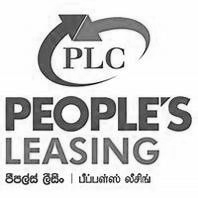 (மக்கள் வங்கியின் ஒரு துணை நிறுவனம்)பிட்ச் ரேடிங்ஸ் லங்கா  மூலம் A- (lka ); Outlook Stable என மதிப்பிடப்பட்டது2023 செப்டெம்பர் 30ம் திகதி நிறைவடைந்த ஆறு மாதத்திற்கான  இடைக்கால நிதி அறிக்கை. உறுதிப்படுத்தல்கீழே கையொப்பமிட்டிருக்கும் பீப்பள்ஸ் லீசிங் அன்ட் பினான்ஸ் பிஎல்சி தலைமை நிறைவேற்று அதிகாரி, உதவிப் பொது மேலாளர்  - நிதித் துறை மற்றும் இணக்க அதிகாரியாகிய  நாங்கள் கூட்டாக கீழேயுள்ளவற்றை உறுதிப்படுத்துகிறோம்.அ) மேலே தயாரிக்கப்பட்டுள்ள கூற்று இலங்கை மத்திய வங்கியினால் விபரிக்கப்பட்ட படிவம் மற்றும் வரைவிலக்கணங்களுக்கு இசைவாக தயாரிக்கப்பட்டுள்ளது.ஆ) கணக்காய்வு செய்யப்பட்டதென குறிப்பிட்டாலொழிய இக்கூற்றில் உள்ளடக்கப்பட்டுள்ள அணைத்து தகவல்களும் சிறப்பியல்வு வாய்ந்த       நிதிகம்பனியின் சிறப்பு நோக்குடனான கணக்காய்வு செய்யப்படாத நிதிக்கூற்றுக்களிலிருந்து பிரித்து எடுக்கப்பட்டுள்ளவையாகும்.2011ம்  நிதி ஆண்டு வர்த்தக சட்ட இல. 42 ன் கீழ் இலங்கை மத்திய வங்கி நாணய சபையினால் உரிமம் பெற்று, 1995 ஆகஸ்ட் 22ம் திகதி ஒருங்கிணைக்கப்பட்டது.கம்பெனி இல. PB 647 PQ   இல. 1161, மருதானை வீதி, கொழும்பு 08. தபால் பெட்டி எண் : 1346  தொ. பே : 011-2631631  தொலைநகல் : 011-2361190   www.plc.lk30.09.2023 முடிவடைந்த  காலத்திக்கான முக்கிய நிதித் தரவுகள் (கணக்காய்வுக்கு உட்படாதது)30.09.2023 முடிவடைந்த  காலத்திக்கான முக்கிய நிதித் தரவுகள் (கணக்காய்வுக்கு உட்படாதது)30.09.2023 முடிவடைந்த  காலத்திக்கான முக்கிய நிதித் தரவுகள் (கணக்காய்வுக்கு உட்படாதது)30.09.2023 முடிவடைந்த  காலத்திக்கான முக்கிய நிதித் தரவுகள் (கணக்காய்வுக்கு உட்படாதது)30.09.2023 முடிவடைந்த  காலத்திக்கான முக்கிய நிதித் தரவுகள் (கணக்காய்வுக்கு உட்படாதது)30.09.2023 முடிவடைந்த  காலத்திக்கான முக்கிய நிதித் தரவுகள் (கணக்காய்வுக்கு உட்படாதது)30.09.2023 முடிவடைந்த  காலத்திக்கான முக்கிய நிதித் தரவுகள் (கணக்காய்வுக்கு உட்படாதது)30.09.2023 முடிவடைந்த  காலத்திக்கான முக்கிய நிதித் தரவுகள் (கணக்காய்வுக்கு உட்படாதது)30.09.2023 முடிவடைந்த  காலத்திக்கான முக்கிய நிதித் தரவுகள் (கணக்காய்வுக்கு உட்படாதது)30.09.2023 முடிவடைந்த  காலத்திக்கான முக்கிய நிதித் தரவுகள் (கணக்காய்வுக்கு உட்படாதது)30.09.2023 முடிவடைந்த  காலத்திக்கான முக்கிய நிதித் தரவுகள் (கணக்காய்வுக்கு உட்படாதது)ரூபா மில்லியன்களில்ரூபா மில்லியன்களில்ரூபா மில்லியன்களில்ரூபா மில்லியன்களில்ரூபா மில்லியன்களில்ரூபா மில்லியன்களில்ரூபா மில்லியன்களில்நிறுவனம் நிறுவனம் குழுமம் குழுமம் ரூபா மில்லியன்களில்ரூபா மில்லியன்களில்ரூபா மில்லியன்களில்ரூபா மில்லியன்களில்ரூபா மில்லியன்களில்ரூபா மில்லியன்களில்ரூபா மில்லியன்களில்நடப்பு காலம் முந்தைய காலம்நடப்பு காலம் முந்தைய காலம்ரூபா மில்லியன்களில்ரூபா மில்லியன்களில்ரூபா மில்லியன்களில்ரூபா மில்லியன்களில்ரூபா மில்லியன்களில்ரூபா மில்லியன்களில்ரூபா மில்லியன்களில்01/04/2023 முதல் 30/09/2023 வரை01/04/2022 முதல் 30/09/2022 வரை01/04/2023 முதல் 30/09/2023 வரை01/04/2022 முதல் 30/09/2022 வரைவட்டி வருமானங்கள் வட்டி வருமானங்கள் வட்டி வருமானங்கள்          14,714          14,187          16,365                      15,848 கழி : வட்டி செலவினங்கள் கழி : வட்டி செலவினங்கள் கழி : வட்டி செலவினங்கள்            9,343            7,976            9,870            8,507 தேறிய வட்டி வருமானம்தேறிய வட்டி வருமானம்தேறிய வட்டி வருமானம்           5,371            6,211            6,495            7,341 வர்த்தக செயட்பாட்டின் மூலம் வருமானம் / (இழப்பு)வர்த்தக செயட்பாட்டின் மூலம் வருமானம் / (இழப்பு)வர்த்தக செயட்பாட்டின் மூலம் வருமானம் / (இழப்பு)வர்த்தக செயட்பாட்டின் மூலம் வருமானம் / (இழப்பு)வர்த்தக செயட்பாட்டின் மூலம் வருமானம் / (இழப்பு)                75                   4                 77                 (6)ஏனைய தொழிட்பாட்டு  வருமானம்ஏனைய தொழிட்பாட்டு  வருமானம்ஏனைய தொழிட்பாட்டு  வருமானம்ஏனைய தொழிட்பாட்டு  வருமானம்              761               640            2,771            2,827 கழி : செயட்பாட்டு  செலவீனங்கள்  (தேய்மானங்கள் தவிர்த்து )கழி : செயட்பாட்டு  செலவீனங்கள்  (தேய்மானங்கள் தவிர்த்து )கழி : செயட்பாட்டு  செலவீனங்கள்  (தேய்மானங்கள் தவிர்த்து )கழி : செயட்பாட்டு  செலவீனங்கள்  (தேய்மானங்கள் தவிர்த்து )கழி : செயட்பாட்டு  செலவீனங்கள்  (தேய்மானங்கள் தவிர்த்து )கழி : செயட்பாட்டு  செலவீனங்கள்  (தேய்மானங்கள் தவிர்த்து )           4,279            3,965            6,725            6,399    தேய்மானங்கள்    தேய்மானங்கள்               162            1,866                 96            1,961 வரிக்கு முன்னரான இலாபம் / (நட்டம் )வரிக்கு முன்னரான இலாபம் / (நட்டம் )வரிக்கு முன்னரான இலாபம் / (நட்டம் )வரிக்கு முன்னரான இலாபம் / (நட்டம் )           1,766            1,024            2,522            1,802 கழி : வருமான வரி கழி : வருமான வரி               666               345               844               566 வரிக்கு பின்னரான இலாபம் / (நட்டம் )வரிக்கு பின்னரான இலாபம் / (நட்டம் )வரிக்கு பின்னரான இலாபம் / (நட்டம் )வரிக்கு பின்னரான இலாபம் / (நட்டம் )           1,100               679            1,678            1,236 30.09.2023 உள்ளபடி  முக்கிய நிதித் தரவுகள் (கணக்காய்வுக்கு உட்படாதது)30.09.2023 உள்ளபடி  முக்கிய நிதித் தரவுகள் (கணக்காய்வுக்கு உட்படாதது)30.09.2023 உள்ளபடி  முக்கிய நிதித் தரவுகள் (கணக்காய்வுக்கு உட்படாதது)30.09.2023 உள்ளபடி  முக்கிய நிதித் தரவுகள் (கணக்காய்வுக்கு உட்படாதது)30.09.2023 உள்ளபடி  முக்கிய நிதித் தரவுகள் (கணக்காய்வுக்கு உட்படாதது)30.09.2023 உள்ளபடி  முக்கிய நிதித் தரவுகள் (கணக்காய்வுக்கு உட்படாதது)30.09.2023 உள்ளபடி  முக்கிய நிதித் தரவுகள் (கணக்காய்வுக்கு உட்படாதது)30.09.2023 உள்ளபடி  முக்கிய நிதித் தரவுகள் (கணக்காய்வுக்கு உட்படாதது)30.09.2023 உள்ளபடி  முக்கிய நிதித் தரவுகள் (கணக்காய்வுக்கு உட்படாதது)30.09.2023 உள்ளபடி  முக்கிய நிதித் தரவுகள் (கணக்காய்வுக்கு உட்படாதது)30.09.2023 உள்ளபடி  முக்கிய நிதித் தரவுகள் (கணக்காய்வுக்கு உட்படாதது)30.09.2023 உள்ளபடி  முக்கிய நிதித் தரவுகள் (கணக்காய்வுக்கு உட்படாதது)30.09.2023 உள்ளபடி  முக்கிய நிதித் தரவுகள் (கணக்காய்வுக்கு உட்படாதது)30.09.2023 உள்ளபடி  முக்கிய நிதித் தரவுகள் (கணக்காய்வுக்கு உட்படாதது)30.09.2023 உள்ளபடி  முக்கிய நிதித் தரவுகள் (கணக்காய்வுக்கு உட்படாதது)30.09.2023 உள்ளபடி  முக்கிய நிதித் தரவுகள் (கணக்காய்வுக்கு உட்படாதது)30.09.2023 உள்ளபடி  முக்கிய நிதித் தரவுகள் (கணக்காய்வுக்கு உட்படாதது)30.09.2023 உள்ளபடி  முக்கிய நிதித் தரவுகள் (கணக்காய்வுக்கு உட்படாதது)30.09.2023 உள்ளபடி  முக்கிய நிதித் தரவுகள் (கணக்காய்வுக்கு உட்படாதது)30.09.2023 உள்ளபடி  முக்கிய நிதித் தரவுகள் (கணக்காய்வுக்கு உட்படாதது)30.09.2023 உள்ளபடி  முக்கிய நிதித் தரவுகள் (கணக்காய்வுக்கு உட்படாதது)ரூபா மில்லியன்களில்  ரூபா மில்லியன்களில்  ரூபா மில்லியன்களில்  ரூபா மில்லியன்களில்  ரூபா மில்லியன்களில்  ரூபா மில்லியன்களில்  ரூபா மில்லியன்களில்  ரூபா மில்லியன்களில்  ரூபா மில்லியன்களில்  ரூபா மில்லியன்களில்  ரூபா மில்லியன்களில்  நிறுவனம் நிறுவனம் நிறுவனம் நிறுவனம் நிறுவனம் நிறுவனம் நிறுவனம் நிறுவனம் நிறுவனம் நிறுவனம் குழுமம் குழுமம் குழுமம் குழுமம் குழுமம் குழுமம் குழுமம் ரூபா மில்லியன்களில்  ரூபா மில்லியன்களில்  ரூபா மில்லியன்களில்  ரூபா மில்லியன்களில்  ரூபா மில்லியன்களில்  ரூபா மில்லியன்களில்  ரூபா மில்லியன்களில்  ரூபா மில்லியன்களில்  ரூபா மில்லியன்களில்  ரூபா மில்லியன்களில்  ரூபா மில்லியன்களில்  30.09.2023 உள்ளபடி 30.09.2023 உள்ளபடி 30.09.2023 உள்ளபடி 30.09.2023 உள்ளபடி 30.09.2023 உள்ளபடி 30.09.2023 உள்ளபடி 30.09.2023 உள்ளபடி 30.09.2022 உள்ளபடி 30.09.2022 உள்ளபடி 30.09.2022 உள்ளபடி 30.09.2023 உள்ளபடி 30.09.2023 உள்ளபடி 30.09.2023 உள்ளபடி 30.09.2022 உள்ளபடி 30.09.2022 உள்ளபடி 30.09.2022 உள்ளபடி 30.09.2022 உள்ளபடி சொத்துக்கள்சொத்துக்கள்சொத்துக்கள்சொத்துக்கள்காசு மற்றும் வங்கி மீதி காசு மற்றும் வங்கி மீதி காசு மற்றும் வங்கி மீதி காசு மற்றும் வங்கி மீதி காசு மற்றும் வங்கி மீதி 22,41422,41422,41422,41422,414         15,580          15,580          15,580          26,745          26,745          26,745          20,384 அரச பத்திரங்கள் அரச பத்திரங்கள் அரச பத்திரங்கள் அரச பத்திரங்கள்          19,911          19,911          19,911          19,911          19,911          11,796          11,796          11,796          24,285          24,285          24,285          15,526 தொடர்புடைய கட்சிகளிடமிருந்து மீதி தொடர்புடைய கட்சிகளிடமிருந்து மீதி தொடர்புடைய கட்சிகளிடமிருந்து மீதி தொடர்புடைய கட்சிகளிடமிருந்து மீதி தொடர்புடைய கட்சிகளிடமிருந்து மீதி தொடர்புடைய கட்சிகளிடமிருந்து மீதி தொடர்புடைய கட்சிகளிடமிருந்து மீதி            1,712            1,712            1,712            1,712            1,712            1,548            1,548            1,548  -  -  -  - கடன்கள் (தொடர்புடைய கட்சிகளிடமிருந்து மீதி தவிர்த்து)கடன்கள் (தொடர்புடைய கட்சிகளிடமிருந்து மீதி தவிர்த்து)கடன்கள் (தொடர்புடைய கட்சிகளிடமிருந்து மீதி தவிர்த்து)கடன்கள் (தொடர்புடைய கட்சிகளிடமிருந்து மீதி தவிர்த்து)கடன்கள் (தொடர்புடைய கட்சிகளிடமிருந்து மீதி தவிர்த்து)கடன்கள் (தொடர்புடைய கட்சிகளிடமிருந்து மீதி தவிர்த்து)கடன்கள் (தொடர்புடைய கட்சிகளிடமிருந்து மீதி தவிர்த்து)கடன்கள் (தொடர்புடைய கட்சிகளிடமிருந்து மீதி தவிர்த்து)கடன்கள் (தொடர்புடைய கட்சிகளிடமிருந்து மீதி தவிர்த்து)கடன்கள் (தொடர்புடைய கட்சிகளிடமிருந்து மீதி தவிர்த்து)கடன்கள் (தொடர்புடைய கட்சிகளிடமிருந்து மீதி தவிர்த்து)கடன்கள் (தொடர்புடைய கட்சிகளிடமிருந்து மீதி தவிர்த்து)கடன்கள் (தொடர்புடைய கட்சிகளிடமிருந்து மீதி தவிர்த்து)         99,121          99,121          99,121          99,121          99,121        130,394        130,394        130,394        113,512        113,512        113,512        142,778 பங்கு முதலீடு பங்கு முதலீடு பங்கு முதலீடு பங்கு முதலீடு            3,817            3,817            3,817            3,817            3,817            3,629            3,629            3,629               690               690               690               570 முதலீட்டுச் சொத்துக்கள் மற்றும் ரியல் எஸ்டேட் முதலீட்டுச் சொத்துக்கள் மற்றும் ரியல் எஸ்டேட் முதலீட்டுச் சொத்துக்கள் மற்றும் ரியல் எஸ்டேட் முதலீட்டுச் சொத்துக்கள் மற்றும் ரியல் எஸ்டேட் முதலீட்டுச் சொத்துக்கள் மற்றும் ரியல் எஸ்டேட் முதலீட்டுச் சொத்துக்கள் மற்றும் ரியல் எஸ்டேட் முதலீட்டுச் சொத்துக்கள் மற்றும் ரியல் எஸ்டேட் முதலீட்டுச் சொத்துக்கள் மற்றும் ரியல் எஸ்டேட் முதலீட்டுச் சொத்துக்கள் மற்றும் ரியல் எஸ்டேட்               285               285               285               285               285  -  -  -            1,200            1,200            1,200               821 ஆதனம், பொறி மற்றும் உபகரணங்கள் ஆதனம், பொறி மற்றும் உபகரணங்கள் ஆதனம், பொறி மற்றும் உபகரணங்கள் ஆதனம், பொறி மற்றும் உபகரணங்கள் ஆதனம், பொறி மற்றும் உபகரணங்கள் ஆதனம், பொறி மற்றும் உபகரணங்கள் ஆதனம், பொறி மற்றும் உபகரணங்கள்            2,779            2,779            2,779            2,779            2,779            3,112            3,112            3,112            5,058            5,058            5,058            5,407 ஏனைய சொத்துக்கள் ஏனைய சொத்துக்கள் ஏனைய சொத்துக்கள் ஏனைய சொத்துக்கள் ஏனைய சொத்துக்கள்            3,778            3,778            3,778            3,778            3,778            3,029            3,029            3,029            8,268            8,268            8,268            8,487 மொத்த சொத்துக்கள் மொத்த சொத்துக்கள் மொத்த சொத்துக்கள் மொத்த சொத்துக்கள் மொத்த சொத்துக்கள்        153,817        153,817        153,817        153,817        153,817        169,088        169,088        169,088        179,758        179,758        179,758        193,973 பொறுப்புக்கள் பொறுப்புக்கள் வங்கிக்கு வழங்க வேண்டியது வங்கிக்கு வழங்க வேண்டியது வங்கிக்கு வழங்க வேண்டியது            4,320            4,320            4,320            4,320            4,320          11,148          11,148          11,148          11,148            8,696            8,696            8,696          14,158          14,158          14,158 தொடர்புடையவர்களுக்கு  வழங்க வேண்டியதுதொடர்புடையவர்களுக்கு  வழங்க வேண்டியதுதொடர்புடையவர்களுக்கு  வழங்க வேண்டியதுதொடர்புடையவர்களுக்கு  வழங்க வேண்டியதுதொடர்புடையவர்களுக்கு  வழங்க வேண்டியதுதொடர்புடையவர்களுக்கு  வழங்க வேண்டியதுதொடர்புடையவர்களுக்கு  வழங்க வேண்டியதுதொடர்புடையவர்களுக்கு  வழங்க வேண்டியது -  -  -  -  -  -  -  -  -  -  -  -  -  -  - வாடிக்கையாளருக்கு வழங்க வேண்டியதுவாடிக்கையாளருக்கு வழங்க வேண்டியதுவாடிக்கையாளருக்கு வழங்க வேண்டியதுவாடிக்கையாளருக்கு வழங்க வேண்டியதுவாடிக்கையாளருக்கு வழங்க வேண்டியதுவாடிக்கையாளருக்கு வழங்க வேண்டியது         93,197          93,197          93,197          93,197          93,197          99,474          99,474          99,474          99,474        101,101        101,101        101,101        107,170        107,170        107,170 ஏனைய கடன்கள் ஏனைய கடன்கள்          10,589          10,589          10,589          10,589          10,589          15,925          15,925          15,925          15,925          10,589          10,589          10,589          15,792          15,792          15,792 ஏனைய பொறுப்புக்கள் ஏனைய பொறுப்புக்கள் ஏனைய பொறுப்புக்கள்            6,145            6,145            6,145            5,202            5,202            5,202            5,202            5,202            5,202          12,066          12,066          11,342          11,342          11,342          11,342 மொத்த பொறுப்புக்கள்மொத்த பொறுப்புக்கள்மொத்த பொறுப்புக்கள்       114,251        114,251        114,251        131,749        131,749        131,749        131,749        131,749        131,749        132,452        132,452        148,462        148,462        148,462        148,462 பங்கு மூலதனம் ஆரம்ப மூலதனம்          18,016          18,016          18,016          18,016          18,016          18,016 நியதிச் சட்ட ஒதுக்கு நிதியம் நியதிச் சட்ட ஒதுக்கு நிதியம்            2,791            2,791            2,640            2,906            2,906            2,729 பிடித்து வைக்கப்பட்ட வருவாய்கள் பிடித்து வைக்கப்பட்ட வருவாய்கள் பிடித்து வைக்கப்பட்ட வருவாய்கள்          19,185          19,185          17,351          23,260          23,260          20,905 ஏனைய ஒதுக்கங்கள் ஏனைய ஒதுக்கங்கள்             (426)            (426)            (668)              517               517               623 நிறுவனத்தின் பங்கு வைத்திருப்பவர்களுக்கு கூறப்படும் மொத்த  பங்கு நிறுவனத்தின் பங்கு வைத்திருப்பவர்களுக்கு கூறப்படும் மொத்த  பங்கு நிறுவனத்தின் பங்கு வைத்திருப்பவர்களுக்கு கூறப்படும் மொத்த  பங்கு நிறுவனத்தின் பங்கு வைத்திருப்பவர்களுக்கு கூறப்படும் மொத்த  பங்கு நிறுவனத்தின் பங்கு வைத்திருப்பவர்களுக்கு கூறப்படும் மொத்த  பங்கு நிறுவனத்தின் பங்கு வைத்திருப்பவர்களுக்கு கூறப்படும் மொத்த  பங்கு          39,566          39,566          37,339          44,699          44,699          42,273 கட்டுப்படுத்த முடியாத வட்டி கட்டுப்படுத்த முடியாத வட்டி  -  -  -            2,607            2,607            3,238 மொத்த பங்கு மூலதனம் மொத்த பங்கு மூலதனம்          39,566          39,566          37,339          47,306          47,306          45,411 பங்கிக்கான தேறிய சொத்து மதிப்பு (ரூபா)பங்கிக்கான தேறிய சொத்து மதிப்பு (ரூபா)பங்கிக்கான தேறிய சொத்து மதிப்பு (ரூபா)பங்கிக்கான தேறிய சொத்து மதிப்பு (ரூபா)           19.38            19.38            18.29            21.89            21.89            20.70 தெரிவுசெய்யப்பட்ட செயல்திறன் குறிக்காட்டிகள் தெரிவுசெய்யப்பட்ட செயல்திறன் குறிக்காட்டிகள் தெரிவுசெய்யப்பட்ட செயல்திறன் குறிக்காட்டிகள் தெரிவுசெய்யப்பட்ட செயல்திறன் குறிக்காட்டிகள் தெரிவுசெய்யப்பட்ட செயல்திறன் குறிக்காட்டிகள் தெரிவுசெய்யப்பட்ட செயல்திறன் குறிக்காட்டிகள் உள்ளடக்கங்கள் உள்ளடக்கங்கள் 30.09.2023 உள்ளபடி30.09.2023 உள்ளபடி30.09.2022 உள்ளபடி30.09.2022 உள்ளபடி30.09.2022 உள்ளபடிஉண்மையானதேவையானவை உண்மையானதேவையானவை தேவையானவை ஒழுங்குபடுத்துதல் மூலதனப் போதுமை (%)ஒழுங்குபடுத்துதல் மூலதனப் போதுமை (%)ஒழுங்குபடுத்துதல் மூலதனப் போதுமை (%)ஒழுங்குபடுத்துதல் மூலதனப் போதுமை (%)ஒழுங்குபடுத்துதல் மூலதனப் போதுமை (%)அடுக்கு 1 மூலதனப் போதுமை விகிதம் அடுக்கு 1 மூலதனப் போதுமை விகிதம் அடுக்கு 1 மூலதனப் போதுமை விகிதம் அடுக்கு 1 மூலதனப் போதுமை விகிதம் 27.571017.591010மொத்த  மூலதன விகிதம் மொத்த  மூலதன விகிதம் மொத்த  மூலதன விகிதம் 28.361418.581414மூலதன நிதியிலிருந்து மொத்த வைப்பு பொறுப்பு விகிதம் மூலதன நிதியிலிருந்து மொத்த வைப்பு பொறுப்பு விகிதம் மூலதன நிதியிலிருந்து மொத்த வைப்பு பொறுப்பு விகிதம் மூலதன நிதியிலிருந்து மொத்த வைப்பு பொறுப்பு விகிதம் மூலதன நிதியிலிருந்து மொத்த வைப்பு பொறுப்பு விகிதம் மூலதன நிதியிலிருந்து மொத்த வைப்பு பொறுப்பு விகிதம் 42.461035.291010சொத்துக்களின் தரம் (%)சொத்துக்களின் தரம் (%)சொத்துக்களின் தரம் (%)மொத்த 3ம் நிலை கடன் விகிதம் மொத்த 3ம் நிலை கடன் விகிதம் மொத்த 3ம் நிலை கடன் விகிதம் மொத்த 3ம் நிலை கடன் விகிதம் 17.3717.7417.74தேறிய 3ம் நிலை கடன் விகிதம் தேறிய 3ம் நிலை கடன் விகிதம் தேறிய 3ம் நிலை கடன் விகிதம் தேறிய 3ம் நிலை கடன் விகிதம் 10.0512.3212.32தேறிய 3ம் நிலை கடனிலிருந்து  கரு மூலதன விகிதம் தேறிய 3ம் நிலை கடனிலிருந்து  கரு மூலதன விகிதம் தேறிய 3ம் நிலை கடனிலிருந்து  கரு மூலதன விகிதம் தேறிய 3ம் நிலை கடனிலிருந்து  கரு மூலதன விகிதம் தேறிய 3ம் நிலை கடனிலிருந்து  கரு மூலதன விகிதம் தேறிய 3ம் நிலை கடனிலிருந்து  கரு மூலதன விகிதம் 27.5444.0544.053ம் நிலை குறைபாடுள்ள செயலெல்லை விகிதம் 3ம் நிலை குறைபாடுள்ள செயலெல்லை விகிதம் 3ம் நிலை குறைபாடுள்ள செயலெல்லை விகிதம் 3ம் நிலை குறைபாடுள்ள செயலெல்லை விகிதம் 3ம் நிலை குறைபாடுள்ள செயலெல்லை விகிதம் 47.6036.2336.23மொத்த குறைபாடுள்ள செயலெல்லை விகிதம் மொத்த குறைபாடுள்ள செயலெல்லை விகிதம் மொத்த குறைபாடுள்ள செயலெல்லை விகிதம் மொத்த குறைபாடுள்ள செயலெல்லை விகிதம் மொத்த குறைபாடுள்ள செயலெல்லை விகிதம் 9.428.178.17இலாபத்தன்மை (%)இலாபத்தன்மை (%) தேறிய வட்டி இலாபம்  தேறிய வட்டி இலாபம்  தேறிய வட்டி இலாபம் 7.287.987.98சொத்துக்களிலிருந்தான வருவாய் சொத்துக்களிலிருந்தான வருவாய் சொத்துக்களிலிருந்தான வருவாய் சொத்துக்களிலிருந்தான வருவாய் 2.221.231.23பங்கு மூலதனத்திலிருந்தான வருவாய் பங்கு மூலதனத்திலிருந்தான வருவாய் பங்கு மூலதனத்திலிருந்தான வருவாய் பங்கு மூலதனத்திலிருந்தான வருவாய் 5.963.793.79வருமான விகிதத்திக்கான செலவுவருமான விகிதத்திக்கான செலவுவருமான விகிதத்திக்கான செலவுவருமான விகிதத்திக்கான செலவு57.2149.9449.94ஒழுங்குமுறைப்படுத்தல் திரவத்தன்மை (%)ஒழுங்குமுறைப்படுத்தல் திரவத்தன்மை (%)ஒழுங்குமுறைப்படுத்தல் திரவத்தன்மை (%)ஒழுங்குமுறைப்படுத்தல் திரவத்தன்மை (%)ஒழுங்குமுறைப்படுத்தல் திரவத்தன்மை (%)தேவையான திரவ சொத்துக்களுக்கு கிடைக்கக்கூடிய திரவ சொத்துக்கள் (குறைந்தபட்சம் 100%)தேவையான திரவ சொத்துக்களுக்கு கிடைக்கக்கூடிய திரவ சொத்துக்கள் (குறைந்தபட்சம் 100%)தேவையான திரவ சொத்துக்களுக்கு கிடைக்கக்கூடிய திரவ சொத்துக்கள் (குறைந்தபட்சம் 100%)தேவையான திரவ சொத்துக்களுக்கு கிடைக்கக்கூடிய திரவ சொத்துக்கள் (குறைந்தபட்சம் 100%)தேவையான திரவ சொத்துக்களுக்கு கிடைக்கக்கூடிய திரவ சொத்துக்கள் (குறைந்தபட்சம் 100%)தேவையான திரவ சொத்துக்களுக்கு கிடைக்கக்கூடிய திரவ சொத்துக்கள் (குறைந்தபட்சம் 100%)தேவையான திரவ சொத்துக்களுக்கு கிடைக்கக்கூடிய திரவ சொத்துக்கள் (குறைந்தபட்சம் 100%)தேவையான திரவ சொத்துக்களுக்கு கிடைக்கக்கூடிய திரவ சொத்துக்கள் (குறைந்தபட்சம் 100%)தேவையான திரவ சொத்துக்களுக்கு கிடைக்கக்கூடிய திரவ சொத்துக்கள் (குறைந்தபட்சம் 100%)393.90189.22வெளி நிதிகளுக்கு திரவ சொத்துக்கள்வெளி நிதிகளுக்கு திரவ சொத்துக்கள்வெளி நிதிகளுக்கு திரவ சொத்துக்கள்வெளி நிதிகளுக்கு திரவ சொத்துக்கள்38.6317.7017.70விஞ்ஞாபன தகவல்கள் விஞ்ஞாபன தகவல்கள் விஞ்ஞாபன தகவல்கள் கிளைகளின் எண்ணிக்கை வெளிப்புற கடன் மதிப்பீடுகிளைகளின் எண்ணிக்கை வெளிப்புற கடன் மதிப்பீடுகிளைகளின் எண்ணிக்கை வெளிப்புற கடன் மதிப்பீடு108111111  A- (lka); Removes  Watch Negative, Outlook Stable by Fitch Ratings Lanka Limited  (lka) by Fitch Ratings Lanka Limited (Rating Watch Negative)(lka) by Fitch Ratings Lanka Limited (Rating Watch Negative)(lka) by Fitch Ratings Lanka Limited (Rating Watch Negative)  A- (lka); Removes  Watch Negative, Outlook Stable by Fitch Ratings Lanka Limited    A- (lka); Removes  Watch Negative, Outlook Stable by Fitch Ratings Lanka Limited    A- (lka); Removes  Watch Negative, Outlook Stable by Fitch Ratings Lanka Limited  